PROJETO DE DECRETO LEGISLATIVO Nº 035/2017Data: 1º de novembro de 2017Concede o Certificado Mulher Sorrisense à Senhora MATERNI MARIA CARDOSO, na categoria Cargo ou Função Pública.PROFESSORA MARISA – PTB, BRUNO DELGADO - PMB e vereadores abaixo assinados, com assento nesta Casa, com fulcro no artigo 108 do Regimento Interno e na Resolução nº 02/2017, encaminham para deliberação do Soberano Plenário o seguinte Projeto de Decreto Legislativo:Art. 1º Fica concedido o Certificado Mulher Sorrisense à Senhora MATERNI MARIA CARDOSO na Categoria Cargo ou Função Pública.Art. 2º Em anexo, Curriculum Vitae, o qual faz parte integrante deste Decreto Legislativo.Art. 3º Este Decreto Legislativo entra em vigor na data de sua Publicação.Câmara Municipal de Sorriso, Estado de Mato Grosso, em 1º de novembro de 2017.CURRICULUM VITAE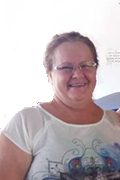 MATERNI  MARIA CARDOSORUA EDGAR GARCIA DE SIQUEIRA, 993CENTROSORRISO MTTELEFONE (66) 9.99227350PROFESSORAProfissional exemplar que considera que ser educador é, antes de tudo ter o privilégio de ensinar bem, a partir de conceitos e valores nobres. Sempre em busca de conhecimento para formar uma escola de qualidade, com os mais diversos tipos de alunos, possibilitando a apropriação de conhecimentos que se façam importantes na vida prática e acadêmica. Avalia que os professores têm que ser pais, mães, educadores, amigos, profissionais, psicólogos e etc..., para atingir seus objetivos tendo em vista a aprendizagem de cada aluno que lhes fora confiado. Toda essa caminhada com muito amor, dedicação e sabedoria.Seu foco principal sempre foi as crianças que tinham dificuldades de aprendizagem, e eram encaminhadas à sala de apoio, onde ela encarava cada obstáculo como desafio a ser vencido por cada criança para que conseguisse acompanhar seus colegas de classe. Trajetória Profissional1973 - 1989 nas séries iniciais em classe multisseriadas em Linha Tope da Serra                em Maravilha - SC.1990 – Escola Municipal Nossa Senhora Aparecida – Sorriso  - MT.1991 – Concursada na Escola Municipal Professora Ivete Lourdes Arenhardt.2005 – Eleita a primeira diretora na Escola Municipal Professora Ivete Lourdes             Arenhardt.2006 – Aposentada 20 horas referente ao primeiro concurso.2006 – Assumiu seu segundo concurso de 20 horas2010 – Removida para Escola Municipal Leôncio Pinheiro da Silva, onde                             permanece atualmente.2017 – completando 43 anos de atuação no Magistério.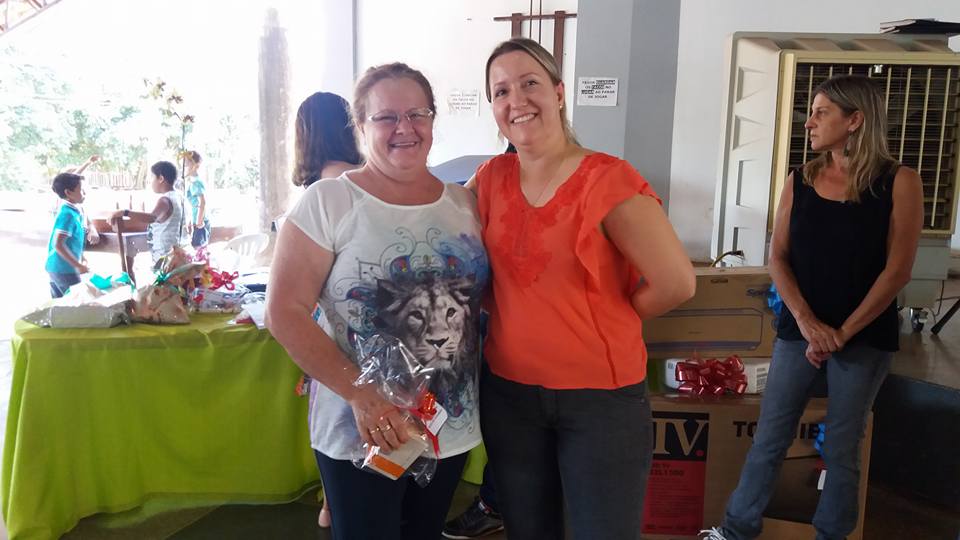 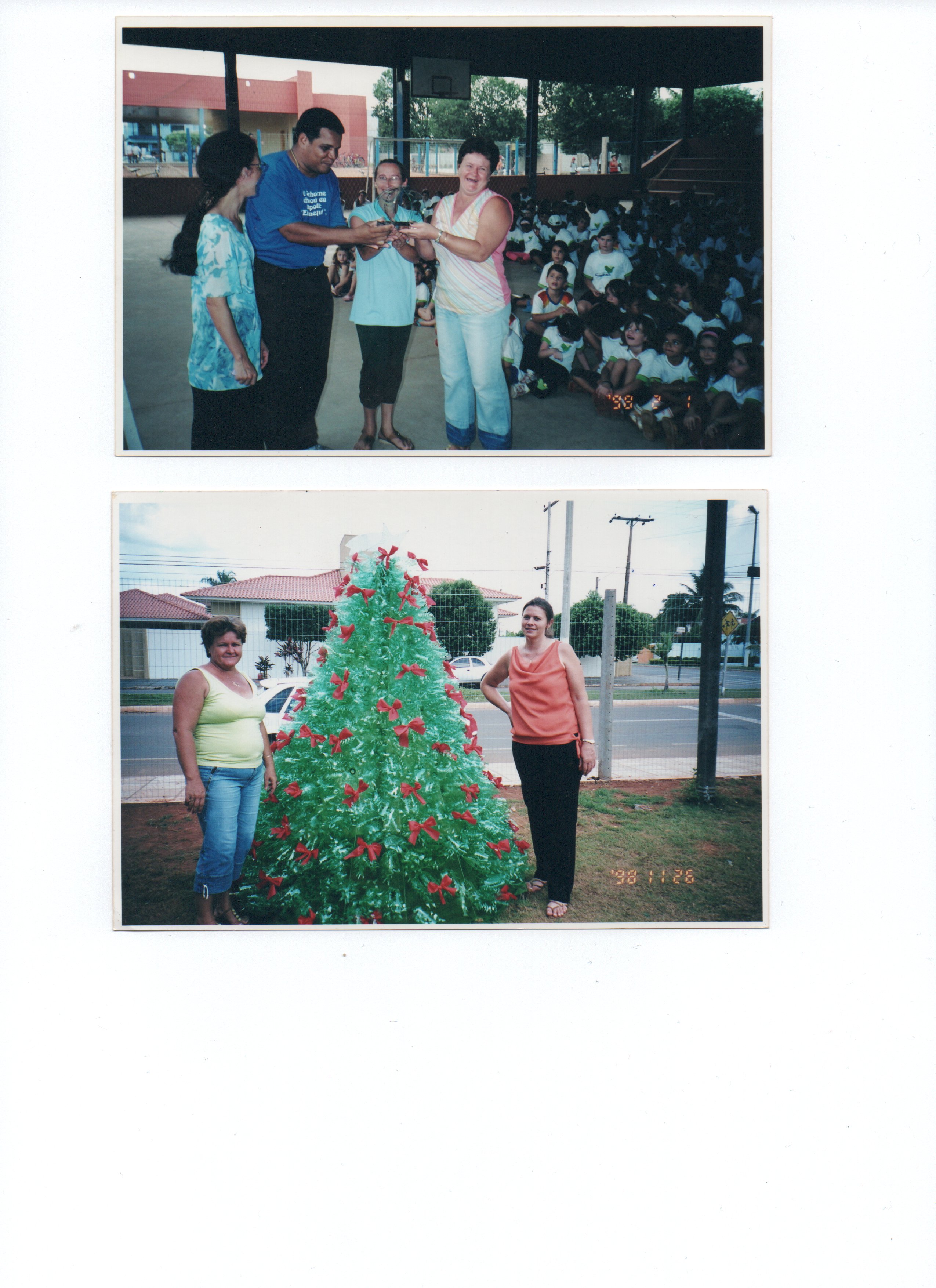 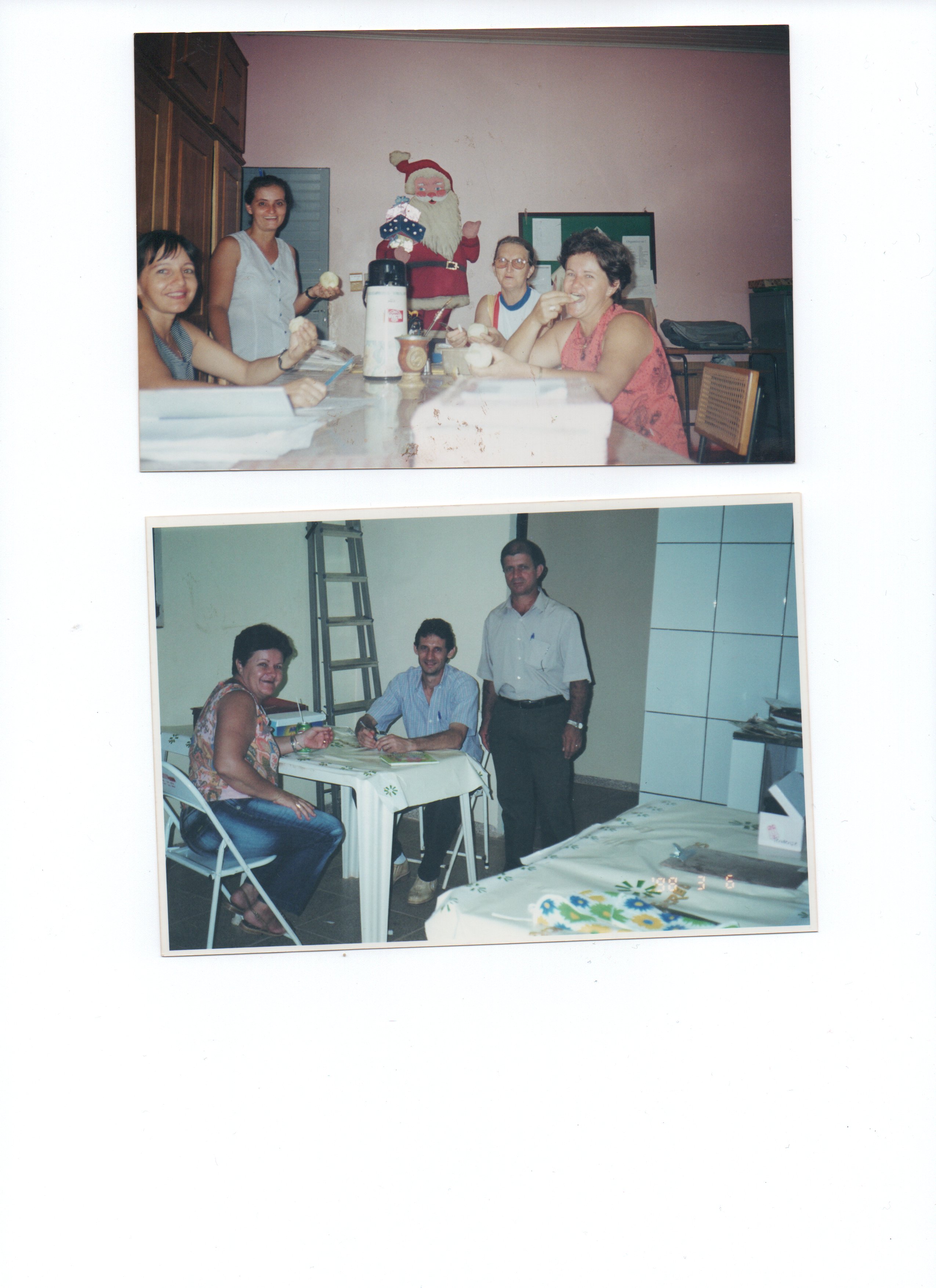 PROFª. MARISAVereadora PTBBRUNO DELGADOVereador PMBFÁBIO GAVASSOVereador PSBMAURICIO GOMESVereador PSB PROFª. SILVANAVereadora PTBCLAUDIO OLIVEIRAVereador PRACACIO AMBROSINIVereador PSCDAMIANI NA TVVereador PSCTOCO BAGGIOVereador PSDBMARLON ZANELLAVereador PMDBDIRCEU ZANATTAVereador PMDB